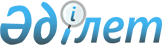 О внесении изменений и дополнений в приказ Министра финансов Республики Казахстан от 4 декабря 2014 года № 540 "Об утверждении Правил исполнения бюджета и его кассового обслуживания"Приказ Первого заместителя Премьер-Министра Республики Казахстан – Министра финансов Республики Казахстан от 30 мая 2019 года № 517. Зарегистрирован в Министерстве юстиции Республики Казахстан 31 мая 2019 года № 18769
      В соответствии с пунктом 8 статьи 82 Бюджетного кодекса Республики Казахстан от 4 декабря 2008 года ПРИКАЗЫВАЮ:
      1. Внести в приказ Министра финансов Республики Казахстан от 4 декабря 2014 года № 540 "Об утверждении Правил исполнения бюджета и его кассового обслуживания" (зарегистрирован в Реестре государственной регистрации нормативных правовых актов за № 9934) следующие изменения и дополнения:
      в Правилах исполнения бюджета и его кассового обслуживания, утвержденных указанным приказом:
      пункты 126, 127 и 128 изложить в следующей редакции:
      "126. Порядок открытия в банках второго уровня или организациях, осуществляющих отдельные виды банковских операций, государственным учреждениям текущего счета, специального счета внешнего займа или связанного гранта, счета к специальному счету внешнего займа или связанного гранта, счета в иностранной валюте, открываемого уполномоченному государственному органу, осуществляющему внешнеполитическую деятельность, по видам валют в банке второго уровня для зачисления бюджетных денег и их использования на возмещение расходов на служебные командировки в иностранные государства (далее – счет для командировочных расходов) устанавливается законодательством.
      127. Центральный уполномоченный орган по исполнению бюджета на основании ходатайства администратора республиканских бюджетных программ, формирует в трех экземплярах разрешения на открытие специального счета внешнего займа или связанного гранта, счета к специальному счету внешнего займа или связанного гранта, возобновляемого счета бюджетного инвестиционного проекта, счета для командировочных расходов по форме согласно приложению 45 к настоящим Правилам, два из которых предоставляет администратору республиканских бюджетных программ, который, в свою очередь, один экземпляр передает государственному учреждению, другой - в банк второго уровня или организацию, осуществляющую отдельные виды банковских операций.
      128. Разрешения на открытие специального счета внешнего займа или связанного гранта, счета к специальному счету внешнего займа или связанного гранта выдаются на срок действия займа или связанного гранта.
      Разрешение на открытие счета для командировочных расходов выдается до его отзыва в случаях, предусмотренных пунктом 136 настоящих Правил.";
      дополнить пунктом 130-1 следующего содержания:
      "130-1. Счет для командировочных расходов предназначен исключительно для зачисления бюджетных денег и их использования на возмещение расходов на служебные командировки в иностранные государства и ведется в иностранной валюте.";
      дополнить пунктом 132-1 следующего содержания:
      "132-1. Использование средств со счета для командировочных расходов осуществляется в соответствии с приказом Министра иностранных дел Республики Казахстан от 9 апреля 2013 года № 08-1-1-1/114 "Об утверждении правил использования средств, предусмотренных в республиканском бюджете по программе "Заграничные командировки" и специфики 162 программ "Услуги по координации внешнеполитической деятельности", "Делимитация и демаркация Государственной границы" и "Обеспечение специальной, инженерно-технической и физической защиты дипломатических представительств за рубежом", в целях командирования уполномоченных лиц за пределы территории Республики Казахстан" (зарегистрированный в Реестре государственной регистрации нормативных правовых актов под № 8438).
      Уполномоченный государственный орган, осуществляющий внешнеполитическую деятельность, обеспечивает правомерность и обоснованность использования средств со счета для командировочных расходов, открытого в банке второго уровня.";
      пункт 134 изложить в следующей редакции:
      "134. Приостановление и возобновление расходных операций по специальному счету внешнего займа или связанного гранта, счету к специальному счету внешнего займа или связанного гранта, возобновляемому счету бюджетного инвестиционного проекта, счету для командировочных расходов производится в соответствии с законодательными актами Республики Казахстан. Банк второго уровня или организация, осуществляющая отдельные виды банковских операций, в трехдневный срок информирует центральный уполномоченный орган по исполнению бюджета о приостановлении расходных операций.";
      подпункт 1) пункта 136 изложить в следующей редакции:
      "1) письменного обращения соответствующего администратора бюджетной программы об отзыве разрешения на открытие специального счета внешнего займа или связанного гранта, счета к специальному счету внешнего займа или связанного гранта, счета для командировочных расходов с указанием причин для отзыва;";
      пункт 149 изложить в следующей редакции:
      "149. Уполномоченный орган, ответственный за взимание поступлений в бюджет составляет заключение по форме согласно приложению 66 к настоящим Правилам в 3-х экземплярах.
      Один экземпляр предоставляет в орган государственных доходов, для формирования платежного поручения на возврат и/или зачет поступлений в следующие сроки:
      не позднее 4-х рабочих дней со дня поступления заявления от плательщика на зачет;
      не позднее 8-и рабочих дней со дня поступления заявления от плательщика на возврат.
      Второй экземпляр заключения направляется плательщику, третий - остается в уполномоченном органе.
      Уполномоченный орган, ответственный за взимание поступлений в бюджет, при составлении заключения на возврат и/или зачет обеспечивает соблюдение требований законодательства Республики Казахстан, также достоверность данных, содержащихся в заключении, и несет ответственность за их несоблюдение/несоответствие.
      Заключения регистрируются уполномоченным органом в Журнале регистрации заключений на возврат и/или зачет излишне (ошибочно) уплаченных сумм поступлений в бюджет по форме согласно приложению 67 к настоящим Правилам.";
      пункт 156 изложить в следующей редакции:
      "156. Для возврата излишне (ошибочно) уплаченных сумм в бюджет в иностранной валюте орган государственных доходов либо уполномоченный орган, ответственный за взимание поступлений в бюджет, предоставляет в территориальное подразделение казначейства заявку на ввод получателя денег в иностранной валюте по форме согласно приложению 73 настоящих Правил, с приложением документов (прикреплением сканированных образов, подписанных ЭЦП руководителя и главного бухгалтера государственного учреждения), предусмотренных в пункте 326 настоящих Правил.
      После присвоения уникального кода иностранного поставщика орган государственных доходов предоставляет в территориальное подразделение казначейства платежное поручение, заявку на конвертацию иностранной валюты, заявление на перевод иностранной валюты по форме согласно приложению 74 к настоящим Правилам. Операции по конвертации и переводу иностранной валюты осуществляются в соответствии с параграфом 20 главы 6 настоящих Правил.
      Возврат осуществляется со Сборного счета поступлений с ее последующим зачислением на банковские счета в иностранной валюте по видам валют центрального уполномоченного органа по исполнению бюджета. Предоставление документов органами государственных доходов осуществляется до 10-00 часов времени города Нур-Султан.
      Орган государственных доходов и уполномоченный орган, ответственный за взимание поступлений в бюджет несут ответственность за достоверность и правильность оформления вышеуказанных документов на возврат поступлений в бюджет в иностранной валюте, обеспечивают своевременность предоставления в территориальное подразделение казначейства.
      Исполнение документов по возврату в иностранной валюте либо их возврат с указанием причины возврата осуществляется в день их поступления в территориальное подразделение казначейства.";
      пункты 314, 315 и 316 изложить в следующей редакции:
      "314. Для проведения государственными учреждениями платежей и переводов денег в иностранной валюте осуществляются операции по конвертации и переводу иностранной валюты в соответствии со статьей 99 Бюджетного кодекса.
      315. Операции по конвертации иностранной валюты по видам валют на суммы, не превышающие суммы, установленные НБ РК осуществляются без предоставления предварительных сведений.
      316. Операции по конвертации иностранной валюты по видам валют на суммы, превышающие суммы, установленные НБ РК осуществляются после представления государственным учреждением в территориальное подразделение казначейства письма о необходимости приобретения иностранной валюты с указанием суммы и вида валюты, в следующие сроки до даты конвертации: 
      доллары США, евро, английские фунты стерлинги, швейцарские франки, российские рубли, китайские юани – за три рабочих дня;
      японские йены – за пять рабочих дней."; 
      пункт 326 изложить в следующей редакции:
      "326. Для осуществления перевода денег в иностранной валюте государственное учреждение предоставляет (направляет) в территориальное подразделение казначейства заявление на перевод денег в иностранной валюте на бумажном носителе или электронным образом по ИС "Казначейство-клиент" по форме согласно приложению 74 к настоящим Правилам до 16.00 часов по местному времени. Заявление на перевод денег в иностранной валюте с датой валютирования текущего дня для перечисления иностранной валюты на счет для командировочных расходов, открытый в банке второго уровня Республики Казахстан, предоставляется уполномоченным органом, осуществляющим внешнеполитическую деятельность, до 12.00 часов по местному времени. Заявление на перевод денег в иностранной валюте на бумажном носителе предоставляется в двух экземплярах.
      При переводе иностранной валюты, изъятой органом, ведущим досудебное расследование, по решению суда государственное учреждение дополнительно представляет копию судебного акта или исполнительного документа, заверенного печатью органа, ведущего досудебное расследование.
      При формировании заявления на перевод денег в иностранной валюте в ИС "Казначейство-клиент" прикрепляет электронные документы, сканированные с оригинала судебного акта или исполнительного документа, заверенные печатью органа, ведущего досудебное расследование.
      При отсутствии получателя денег в иностранной валюте в ИИСК государственным учреждением представляется на бумажном носителе или электронным образом по ИС "Казначейство-клиент" заявка на ввод получателя денег в иностранной валюте согласно приложению 73 к настоящим Правилам с приложением (прикреплением сканированных образов, подписанных ЭЦП руководителя и главного бухгалтера государственного учреждения) следующих документов получателя денег:
      документы, официально подтверждающие реквизиты бенефициара, банка бенефициара, банка-посредника (при его наличии), дополнительно для физического лица копия документа, удостоверяющего личность;
      письмо-подтверждение государственного учреждения с указанием полных реквизитов получателя денег.
      При изменении (отсутствии) реквизитов получателя денег в ИИСК, государственным учреждением предоставляется на бумажном носителе или электронном образом по ИС "Казначейство-клиент" заявка на внесение изменений реквизитов получателя денег в иностранной валюте согласно приложению 75 к настоящим Правилам, с приложением (прикреплением сканированных образов, подписанных ЭЦП руководителя и главного бухгалтера государственного учреждения) документов, указанных в настоящем пункте, подтверждающих реквизиты, по которым вносятся изменения.
      При заполнении заявки согласно приложениям 73, 75 к настоящим Правилам для физического лица в поле "Наименование получателя денег" указываются полностью фамилия, имя, отчество (при наличии) физического лица и (или) при наличии наименование согласно свидетельства о государственной регистрации индивидуального предпринимателя.
      Государственное учреждение обеспечивает достоверность, правильность оформления и составления заявки на ввод получателя денег и на внесение изменений реквизитов получателя денег.";
      пункт 337 изложить в следующей редакции:
      "337. Остаток неиспользованной наличной иностранной валюты, полученной на оплату командировочных расходов, подлежит возврату в кассу филиала Национального банка Республики Казахстан в течение трех рабочих дней (за исключением уполномоченного государственного органа, осуществляющего внешнеполитическую деятельность), для дальнейшей реконвертации и восстановления кассовых расходов государственного учреждения либо зачисления в доход соответствующего бюджета.";
      пункт 397-1 изложить в следующей редакции:
      "397-1. НБ РК начисляет ежедневное вознаграждение на остаток денег, находящихся на ЕКС.";
      приложения 56, 98, 116-1 и 116-2 к указанным Правилам изложить в новой редакции согласно приложениям 1, 2, 3 и 4 к настоящему приказу.
      2. Департаменту бюджетного законодательства Министерства финансов Республики Казахстан (Ерназарова З.А.) в установленном законодательством порядке обеспечить:
      1) государственную регистрацию настоящего приказа в Министерстве юстиции Республики Казахстан;
      2) в течение десяти календарных дней со дня государственной регистрации настоящего приказа направление его на казахском и русском языках в Республиканское государственное предприятие на праве хозяйственного ведения "Институт законодательства и правовой информации Республики Казахстан" Министерства юстиции Республики Казахстан для официального опубликования и включения в Эталонный контрольный банк нормативных правовых актов Республики Казахстан;
      3) размещение настоящего приказа на интернет-ресурсе Министерства финансов Республики Казахстан;
      4) в течение десяти рабочих дней после государственной регистрации настоящего приказа в Министерстве юстиции Республики Казахстан представление в Департамент юридической службы Министерства финансов Республики Казахстан сведений об исполнении мероприятий, предусмотренных подпунктами 1), 2) и 3) настоящего пункта.
      3. Настоящий приказ вводится в действие по истечении десяти календарных дней после дня его первого официального опубликования. Выписка по счетам в иностранной валюте, специальным счетам внешних займов или связанных грантов, счетам к специальным счетам внешних займов или связанных грантов государственных учреждений
      Регион:
      Вид бюджета:
      Источник финансирования:
      Наименование государственного учреждения:
      Специфика:
      Код валюты:
      Период:
      Единица измерения:
      Ответственный исполнитель _________________________________
(подпись)
Место печати                          Заявка на снятие средств софинансирования
      1. Номер счета __________________________________________________________
Департамент казначейства города Нур-Султан
2. Номер заявки _______________________________________________________________
3. Просим выплатить___________________________________________________________
                   (вид валюты) (сумма, подлежащая выплате, цифрами и прописью)
Обращаемся с просьбой о снятии средств софинансирования и настоящим подтверждаем свое согласие со следующим:
А. Товары и услуги, охватываемые настоящей заявкой, закуплены или  закупаются в
соответствии с условиями договора о займе (связанном  гранте). 
Б. Расходы произведены или производятся в настоящее время лишь в связи с товарами или
услугами, оговоренными в контрактах или другими  документами. 
______________________________________________________________________________        Генеральное соглашение на перевод временно свободных бюджетных денег
      город Нур-Султан № __ "__"________20___года
      Министерство финансов Республики Казахстан, именуемое в дальнейшем "Министерство",
действующее на основании Положения о министерстве финансов Республики Казахстан,
утвержденного постановлением Правительства Республики Казахстан от 24 апреля 2008 года
№ 387, в лице ___________________________________________________________________
                               (наименование должности)
Комитета казначейства
Министерства финансов Республики Казахстан ______________________________________,
                                           (фамилия, имя, отчество) (при его наличии)
действующего на основании Положения о Комитете казначейства Министерства финансов
Республики Казахстан, утвержденного приказом Министра финансов Республики Казахстан
от 24 апреля 2008 года № 199, с одной стороны, и
________________________________________________________________________________
_______________________________________________________________________________,
       (наименование уполномоченного органа по исполнению бюджета области/города)
именуемое в дальнейшем "Вкладчик", в лице ________________________________________
                                                 (наименование должности)
________________________________________________________________________________
                   (фамилия, имя, отчество) (при его наличии)
действующего на основании Положения о Государственном учреждении _________________
_______________________________________________________________________________, 
       (наименование уполномоченного органа по исполнению бюджета области/города)
утвержденного постановлением Акимата от "__" ________ 20__ года № __, с другой стороны, далее совместно  именуемые "Стороны", заключили настоящее Генеральное соглашение на перевод временно свободных  бюджетных денег (далее - Соглашение) о нижеследующем:
      1. Предмет Соглашения
      1.1. Предметом Соглашения является порядок осуществления перевода временно свободных бюджетных денег для размещения во вклады (депозиты) Национального Банка Республики Казахстан (далее - вклад Нацбанк РК), между Сторонами в виде двухсторонней сделки.
      1.2. В соответствии с Бюджетным кодексом Республики Казахстан и Соглашением, Вкладчик передает временно свободные бюджетные деньги, а Министерство обязуется их размещать во вклады Нацбанка РК.
      1.3. Каждая операция по размещению (переводу) временно свободных бюджетных денег оформляется паспортом сделки согласно приложению 116-2 к настоящим Правилам, который должен содержать все данные по размещению вклада: сумму, срок размещения, дату начала и окончания размещения, ставку вознаграждения, сумму вознаграждения, сумму возвращаемого вклада и начисленного вознаграждения, ставку вознаграждения, применяемую при досрочном востребовании вклада. Все паспорта сделки подписываются уполномоченными должностными лицами Сторон согласно приложению 116-3 к настоящим Правилам и являются неотъемлемой частью Соглашения.
      1.4. От имени Министерства все необходимые мероприятия, связанные с исполнением Соглашения, осуществляет Комитет казначейства Министерства финансов Республики Казахстан.
      2. Порядок перевода временно свободных бюджетных денег
      2.1. Министерство в Интегрированной информационной системе казначейства (далее - ИИСК) открывает счет № _____________ для зачисления денег, поступивших от Вкладчика.
      2.2. Вкладчик при намерении перевода временно свободных бюджетных денег направляет Министерству уведомление согласно приложению 116-4 к настоящим Правилам, подписанное уполномоченным лицом и заверенное печатью.
      2.3. Министерство не позднее следующего дня, после получения уведомления в адрес Вкладчика направляет посредством факсимильной связи, подписанные и скрепленные оттиском печати паспорта сделок для подписания и скрепления оттиском печати Вкладчика.
      2.4. Вкладчик после получения посредством факсимильной связи паспортов сделок от Министерства, подписывает их, скрепляет печатью, затем обратно посредством факсимильной связи отправляет в адрес Министерства.
      2.5. Вкладчик на основании подписанного паспорта сделки в тот же день не позднее 11 часов 30 минут по времени города Нур-Султан представляет в Департамент казначейства
      ________________________________________________________________________________
      факсовый вариант (области или города) подписанного Сторонами паспорт сделки с оригиналами подписи и оттиска печати Вкладчика, а также счет к оплате на перевод денег на указанные реквизиты Министерства.
      Представленный Вкладчиком паспорт сделки остается в Департаменте казначейства и является одним из оснований для перевода денег.
      2.6. Министерство не позднее следующего дня после поступления денег от Вкладчика размещает деньги во вклады Нацбанка РК.
      2.7. Министерство не позднее следующего дня, после получения подписанных и скрепленных оттиском печати факсовых вариантов паспортов сделок, направляет почтой оригиналы подписанных и скрепленных оттиском печати паспортов сделок в 2 (двух) экземплярах для подписания и скрепления печатью Вкладчиком.
      2.8. Вкладчик после получения от Министерства оригиналов паспортов сделок подписывает их, скрепляет оттиском печати и по одному экземпляру паспортов сделок на государственном и русском языках возвращает Министерству.
      2.9. При досрочном востребовании денег в полном объеме или частично, до окончания текущего срока, установленного в паспорте сделки, Вкладчик представляет в Министерство требование о возврате денег, переданных Министерству согласно приложению 116-5 к настоящим Правилам, с точным указанием реквизитов оговоренных в пункте 3.1.4.
      2.10. Вкладчик не позднее, чем за 2 (два) рабочих дня до окончания текущего срока, установленного в паспорте сделки, представляет в Министерство письменное извещение согласно приложению 116-6 к настоящим Правилам с указанием реквизитов оговоренных в пункте 3.1.4. для зачисления суммы вознаграждения (интереса).
      2.11. Министерство не позднее следующего дня, после получения извещения от Вкладчика согласно приложению 116-6 к настоящим Правилам, направляет посредством факсимильной связи, новые подписанные и скрепленные оттиском печати паспорта сделок для подписания и скрепления печатью Вкладчика, направляет почтой оригиналы подписанных и скрепленных оттиском печати паспортов сделок в 2 (двух) экземплярах для подписания и скрепления печатью Вкладчиком.
      3. Права и обязанности Сторон
      3.1. Министерство обязуется:
      3.1.1. Не позднее 11 часов следующего дня по времени города Нур-Султан, после получения уведомления от Вкладчика, направлять посредством факсимильной связи, подписанные и скрепленные оттиском печати паспорта сделок для подписания.
      3.1.2. Не позднее следующего дня после отправления посредством факсимильной связи подписанных и скрепленных оттиском печати паспортов сделок, направлять почтой оригиналы подписанных и скрепленных оттиском печати паспортов сделок в 2 (двух) экземплярах для подписания и скрепления печатью Вкладчиком.
      3.1.3. После поступления денег на счет № _______________ не позднее следующего дня размещать во вклады Нацбанка РК.
      3.1.4. По окончании срока либо при досрочном востребовании в течение 3 (трех) рабочих дней со дня получения письменного требования о возврате денег, переданных Министерству Вкладчика согласно приложению 116-5 к настоящим Правилам возвратить деньги на ИИК № ____________БИК ___________, БИН_____________Управления финансов __________области, а начисленное Нацбанком РК вознаграждение (интерес) на ИИК __________, БИК ___________, наименование и БИН бенефициара, код дохода _________.
      3.2. Вкладчик обязуется:
      3.2.1. При намерении перевода временно свободных бюджетных денег, не позднее 11 часов по времени города Нур-Султан направлять посредством факсимильной связи Министерству уведомление согласно приложения 116-4 к настоящим Правилам, подписанное уполномоченным лицом и заверенное печатью.
      3.2.2. Не позднее 11 часов 30 минут по времени города Нур-Султан, после получения от Министерства паспортов сделок, направлять посредством факсимильной связи, подписанные и скрепленные оттиском печати паспорта сделок.
      3.2.3. Обеспечить до 11 часов 30 минут по времени города Нур-Султан представление в Департамент  казначейства
      _______________________________________________________________________________
                               (области или города)
      факсового варианта, подписанного Сторонами паспорта сделок с оригиналом подписи и оттиска печати Вкладчика, а также счет к оплате на перевод денег на счет Министерства указанный в пункте 2.1. Соглашения.
      3.2.4. После получения от Министерства оригиналов паспортов сделок подписать их, скрепить оттиском печати и по одному экземпляру паспортов сделок вернуть Министерству.
      3.2.5. Не позднее, чем за 2 (два) рабочих дня до окончания текущего срока, установленного в паспорте сделки, представлять в Министерство письменное извещение согласно приложению 116-6 к настоящим Правилам либо при досрочном востребовании денег в полном объеме или частичном требовании о возврате денег, переданных Министерству согласно приложению 116-5 к настоящим Правилам, с точным указанием реквизитов оговоренных в пункте 3.1.4.
      3.3. Министерство вправе:
      3.3.1. При продлении Вкладчиком срока действия паспорта сделки согласно пункту 2.10. Соглашения, изменить первоначально установленную ставку вознаграждения (интерес) по согласованию с Вкладчиком, на ставку, установленную Нацбанком РК.
      3.4. Вкладчик вправе:
      3.4.1. Продлить срок вклада.
      3.4.2. Досрочно востребовать вклад в полном объеме или частично в соответствии с пунктом 2.9. Соглашения.
      4. Ответственность Сторон
      4.1. Стороны несут ответственность за невыполнение или ненадлежащее выполнение обязательств по Соглашению, установленную действующим законодательством Республики Казахстан.
      4.2. При нарушении Министерством сроков возврата денег с начисленным вознаграждением (интересом), указанного в пункте 3.1.4. Соглашения, Министерство уплачивает Вкладчику сумму фактически полученного штрафа от Нацбанка РК.
      4.3. Министерство не несет ответственности за ущерб, возникший вследствие несвоевременного выполнения Вкладчиком своих обязательств.
      4.4. При нарушении Вкладчиком срока представления счета к оплате на перевод денег, указанного в пункте 3.2.3. Соглашения, Вкладчик уплачивает Министерству штраф не ниже размера штрафа, предъявляемого Нацбанком РК за несвоевременное перечисление суммы за каждый календарный день просрочки перечисления.
      5. Форс-мажор
      5.1. Стороны освобождаются от ответственности за частичное или полное невыполнение обязательств по Соглашению, если это неисполнение явилось следствием непредвиденных обстоятельств, а именно: пожар, наводнение, землетрясение, эпидемия, военные действия, временное отсутствие электроэнергии и телекоммуникационной связи, и другие независящие от воли Сторон обстоятельства, которые непосредственно повлияли на выполнение обязательств по Соглашению.
      Стороны не несут ответственности за последствия решений органов законодательной и исполнительной власти Республики Казахстан, которые делают невозможным для одной или обеих Сторон выполнение своих обязательств по Соглашению.
      Стороны освобождаются от ответственности за неисполнение взятых на себя обязательств, если в течение 10 (десяти) рабочих дней с момента наступления таких обстоятельств и при наличии связи, Сторона, пострадавшая от их влияния, доведет до сведения другой Стороны известие о случившемся, а также предпримет все возможные с ее стороны усилия для скорейшей ликвидации последствий форс-мажорных обстоятельств.
      5.2. Сторона, понесшая убытки в связи с форс-мажорными обстоятельствами, может потребовать от Стороны, ставшей объектом непреодолимой силы, доказательств произошедших событий, а также любую другую документацию, связанную с исчислением объема понесенного ущерба.
      6. Срок действия, условия расторжения и изменения Соглашения
      6.1. Соглашение вступает в силу со дня подписания его Сторонами и действует до выполнения Сторонами своих обязательств по Соглашению. При этом Соглашение не подлежит регистрации в областном (городском) Департаменте казначейства.
      6.2. Соглашение может быть изменено и дополнено по соглашению Сторон. Все изменения и дополнения оформляются письменно, подписываются уполномоченными представителями Сторон и являются неотъемлемой частью Соглашения.
      6.3. Каждая из Сторон вправе расторгнуть Соглашение, предупредив об этом другую Сторону за 3 (три) рабочих дня до предполагаемой даты расторжения Соглашения и выполнив все ранее взятые на себя обязательства по Соглашению.
      7. Прочие условия
      7.1. Все споры, возникающие между Сторонами по Соглашению, разрешаются посредством переговоров. Разногласия, по которым Стороны не достигли договоренности, разрешаются в соответствии с действующим законодательством Республики Казахстан.
      7.2. Соглашение составлено в четырех подлинных экземплярах, два на государственном языке, два на русском языке, имеющих одинаковую юридическую силу.
      7.3. В части, неурегулированной настоящим Соглашением, Стороны руководствуются законодательством Республики Казахстан.
      7.4. В случае реорганизации одной из Сторон либо обеих Сторон все права и обязанности по Договору переходят к правопреемникам Сторон.
      7.5. В случае, если дата окончания срока вклада совпадает с нерабочим днем, вклад вместе с начисленным вознаграждением (интересом) возвращается следующим рабочим днем, при этом вознаграждения (интерес) за указанный нерабочий день не начисляется.
      8. Юридические адреса и реквизиты Сторон              ПАСПОРТ СДЕЛКИ № ________ от ___ __________ 20__ года
      __________________________________________________________________________
                   (наименование уполномоченного органа по исполнению бюджета)
передает, а Министерство финансов Республики Казахстан принимает вклад в сумме _______________________ тенге.
Срок размещения: ____________________
Дата начала размещения: ______________
Дата окончания размещения: ___________
Ставка вознаграждения НБ РК: _________
Сумма вознаграждения НБ РК: _________
Сумма возвращаемого вклада и начисленного вознаграждения
НБ РК: _________________________________
Ставка вознаграждения, применяемая при досрочном востребовании  вклада: _____________
"__" __________ 20__ года _______________________________________ KZT
                                     (сумма цифрами)
платить в Министерство финансов Республики Казахстан, 
город Нур-Султан, на ИИК № ___________, БИК ___________, БИН_______________
Реквизиты ______________________________________________________________________
                         (уполномоченного органа по исполнению бюджета)
ИИК № ___________, БИК ___________, БИН________________
Подписи Сторон:
					© 2012. РГП на ПХВ «Институт законодательства и правовой информации Республики Казахстан» Министерства юстиции Республики Казахстан
				
      Первый заместитель
Премьер-Министра Республики Казахстан –
Министр финансов Республики Казахстан

"СОГЛАСОВАН"
Министерство национальной
экономики Республики Казахстан
____________________ 
"____" ____________ 2019 года
"СОГЛАСОВАН"
Национальный Банк 
Республики Казахстан
____________________ 
"____" ____________ 2019 года
"СОГЛАСОВАН"
Министерство иностранных дел
Республики Казахстан
____________________
"____" ____________ 2019 годаПриложение 1 к приказу
Первого заместителя
Премьер-Министра
Республики Казахстан –
Министра финансов
Республики Казахстан
от 30 мая 2019 года № 517Приложение 56
к Правилам исполнения бюджета
и его кассового обслуживанияФорма 8-17Отчет произведен:
Дата – Время
Страница X из №
Дата
№ б/счета
№ Документа
Валюта
Валюта
Тенге
Тенге
Назначение операции
Наименование получателя денег
Дата
№ б/счета
№ Документа
Дебет
Кредит
Дебет
Кредит
Назначение операции
Наименование получателя денег
1
2
3
4
5
6
7
8
9
Входящий остаток:
Входящий остаток:
Входящий остаток:
Обороты:
Обороты:
Обороты:
Входящий остаток:
Входящий остаток:
Входящий остаток:
Всего оборотов:
Всего оборотов:
Всего оборотов:
Всего остатков в валюте:
Всего остатков в валюте:
Всего остатков в валюте:
Всего остатков в тенге:
Всего остатков в тенге:
Всего остатков в тенге:Приложение 2 к приказу
Первого заместителя
Премьер-Министра
Республики Казахстан –
Министра финансов
Республики Казахстан
от 30 мая 2019 года № 517Приложение 98
к Правилам исполнения бюджета и
его кассового обслуживанияФорма
Описание расходов
Платежные инструкции
4. Наименование и адрес подрядчика/поставщика
8. Наименование и адрес получателя платежа
5. Реквизиты поставки:

1) номер и дата договора (контракта) или заказа на поставку (или другие ссылки на контрактный документ)
9. Наименование и реквизиты банка получателя средств и номер счета
2) номер и дата уведомления о регистрации договора (дополнительного соглашения) (заполнить в отношении гражданско-правовых сделок, зарегистрированных в территориальном подразделении казначейства)
10. Наименование и реквизиты банка-корреспондента получателя платежа
3) краткое описание товаров, работ и услуг
11. Специальные платежные инструкции информация о счете-фактуре
4) валюта и общая стоимость договора (контракта)
12. _____________________________

(подпись уполномоченного лица, уполномоченного органа по исполнению бюджета)
5) общая сумма счетов-фактур, включенных в заявку (за вычетом удержаний и прочих вычетов)
6. Спецификация средств, принятых к снятию
13. ____________________________

(дата подписания и оттиск штампа ответственного исполнителя)
7. ______________________________

Место печати (должность, фамилия, имя, отчество (при его наличии), и подпись уполномоченного представителя администратора бюджетной программы/ государственного учреждения)Приложение 3 к приказу
Первого заместителя
Премьер-Министра
Республики Казахстан –
Министра финансов
Республики Казахстан
от 30 мая 2019 года № 517Приложение 116-1 
к Правилам исполнения бюджета и
его кассового обслуживания
Министерство финансов Республики Казахстан индекс 100000, город Нур-Султан пр. Мәңгілік Ел 8, (4 подъезд) 

ИИК ___________________

БИК ____________________

БИН ___________________ в Комитете казначейства Министерства финансов Республики Казахстан от имени Министерства финансов Республики Казахстан ________ ____________________________

(подпись) (фамилия, имя, отчество) (при его наличии)

Место печати
____________________________________ (Уполномоченный орган по исполнению бюджета) индекс ___________, город _____________

ул.______________, № ____

ИИК ___________________

БИК ___________________ 

БИН ___________________ в Комитете казначейства Министерства финансов Республики Казахстан от имени ____________________________

(наименование уполномоченного органа по исполнению бюджета) _______ ______________________________

(подпись) (фамилия, имя, отчество) (при его наличии) 

Место печатиПриложение 4 к приказу
Первого заместителя
Премьер-Министра
Республики Казахстан –
Министра финансов
Республики Казахстан
от 30 мая 2019 года № 517Приложение 116-1
к Правилам исполнения бюджета и
его кассового обслуживания
от Комитета казначейства Министерства финансов Республики Казахстан

________________________________

 (наименование должности)

_______ __________________________

(подпись) (фамилия, имя, отчество) (при его наличии)

Место печати
от ___________________________________

(наименование уполномоченного органа по исполнению бюджета)

(наименование должности)

_______ _______________________________

(подпись) (фамилия, имя, отчество) (при его наличии)

Место печати